King Street Grade Two Immersion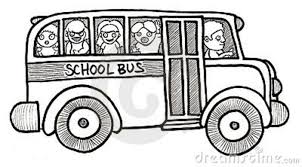 
Duotangs - 2 green, 2 red, 2 blue, 2 orange1 Plastic duotang with pocketsErasers (white only) 4 or 5Pencils (2 pkg. of 12) – The blue Staedtler are the bestGlue sticks (6)White glueScissorsCrayons (pack of 24)Pencil Crayons (pack of 24)Pencil Sharpener4 highlighters2 Writing Exercise Book – half lined, half plain2 pkg of clear page protectors (can be found at the dollar store)1-1 inch binder1 pkg of dividers for binder6 Dry erase markers (fine tip are best)1 pkg Looseleaf1 Pencil Box – hard plasticHeadphones (please write your child’s name on them)Kleenex (4 boxes)Ziploc bags (1 large box, 1 small box)$5 for agenda and home folder to be purchased by teacher	*Please note that extra supplies may be required throughout the year.